Document History for: Internally Illuminated Sign Compliance Matrix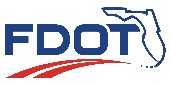 FDOT Traffic Engineering Research Laboratory (TERL) Internally Illuminated Sign Compliance MatrixBy signing this form, the applicant declares that he/she has read and understands the provisions of Section 995 of the FDOT Standard Specifications for Road and Bridge Construction and all implemented modifications. The requirements listed on this matrix are derived from Section 995 and are the basis for determining a product’s compliance and its acceptability for use on Florida’s roads.Date:Applicant’s Name (print):Manufacturer:Item, Model No.:Signature:ID NoSectionRequirementItem Comply? (Yes/No/NA)Comments
(Applicant must provide information as indicated)TERL Evaluation Method1995-1.1Internally illuminated sign is permanently marked with manufacturer name or trademark, part number, and date of manufacture or serial number.Applicant may provide comments in this field.Physical Inspection2995-14.1Marking is accomplished by permanently affixing an indelible label, identification plate, dot peen type stamp, casting, or metal-marking.Applicant may provide comments in this field.Physical Inspection3Internally illuminated sign assembly does not exceed 9 feet in width.Provide a statement of conformance in this field.Compliance Matrix Review4Internally illuminated sign assembly is 18 square feet or less in area.Provide a statement of conformance in this field.Compliance Matrix Review5Internally illuminated sign assembly weighs 144 lbs or less.Provide a statement of conformance in this field.Compliance Matrix Review6Sign assemblies are listed to the requirements of UL48 or equivalent listed.Provide a third party test report that demonstrates compliance with this requirement.  The test report must be less than 5 years old, and meet the requirements of FDOT Product Certification Handbook (PCH), section 7.2.Document Review6Sign assemblies are listed to the requirements of UL48 or equivalent listed.Indicate location of requested information in submittal.Document Review7995-14.2Sign housing is constructed of continuous 5052 or 6063-T5 aluminum.Provide product literature, specifications, user manual, or similar information that shows the product meets this requirement.Document Review7995-14.2Sign housing is constructed of continuous 5052 or 6063-T5 aluminum.Indicate location of requested information in submittal.Document Review8All housing, corners, and door seams are continuously welded.Applicant may provide comments in this field.Physical Inspection9All exterior surfaces of the assembly are powder-coat painted in accordance with Military Standard MIL-PRF-24712A or AAMA-2603-02.Provide product literature, specifications, user manual, or similar information that shows the product meets this requirement.Document Review and Physical Inspection9All exterior surfaces of the assembly are powder-coat painted in accordance with Military Standard MIL-PRF-24712A or AAMA-2603-02.Indicate location of requested information in submittal.Document Review and Physical Inspection10Finish meets the requirements of ASTM D 3359, ASTM D 3363, and ASTM D 522.Provide product literature, specifications, user manual, or similar information that shows the product meets this requirement.Document Review and Physical Inspection10Finish meets the requirements of ASTM D 3359, ASTM D 3363, and ASTM D 522.Indicate location of requested information in submittal.Document Review and Physical Inspection11Sign housings with interior airspace consist of a box type enclosure and separate hinged door assembly.Applicant may provide comments in this field.Physical Inspection12The sign housing includes provisions to prevent water from entering the sign housing.Applicant may provide comments in this field.Physical Inspection13Drain holes in the sign larger than .125 inch are screened.Applicant may provide comments in this field.Physical Inspection14Sign has removable sign face.Applicant may provide comments in this field.Physical Inspection15The sign face is secured by a method that holds the sign face securely in place. Slide-in grooves are allowed to secure the face if the sign is edge lit.Applicant may provide comments in this field.Physical Inspection16The sign face is a translucent lens constructed of 0.125 inch high impact strength polycarbonate or acrylic meeting UL48.Provide product literature, specifications, user manual, or similar information that shows the product meets this requirement.Document Review16The sign face is a translucent lens constructed of 0.125 inch high impact strength polycarbonate or acrylic meeting UL48.Indicate location of requested information in submittal.Document Review17Background is translucent retroreflective sheeting coated with a transparent, pressure-sensitive adhesive film.Provide product literature, specifications, user manual, or similar information that shows the product meets this requirement.Document Review17Background is translucent retroreflective sheeting coated with a transparent, pressure-sensitive adhesive film.Indicate location of requested information in submittal.Document Review18Sheeting color meets the criteria in Section 994.Provide product literature, specifications, user manual, or similar information that shows the product meets this requirement.Document Review18Sheeting color meets the criteria in Section 994.Indicate location of requested information in submittal.Document Review19Retroreflective sheeting meets the requirements of Section 994 and is listed on the APL.Provide product literature, specifications, user manual, or similar information that shows the product meets this requirement.Document Review19Retroreflective sheeting meets the requirements of Section 994 and is listed on the APL.Indicate location of requested information in submittal.Document Review20If a door opens upward, it has a bracket on each side to secure the door in the open position during maintenance.Applicant may provide comments in this field.Physical Inspection21Doors are permanently and continuously sealed with a UL listed foam gasket listed to UL 157 to prevent the entry of water into the sign housing.Provide product literature, specifications, user manual, or similar information that shows the product meets this requirement.Document Review21Doors are permanently and continuously sealed with a UL listed foam gasket listed to UL 157 to prevent the entry of water into the sign housing.Indicate location of requested information in submittal.Document Review22Each door is secured by stainless steel rotary action draw latches as follows: Signs of 5 feet up to 7 feet in width must have a minimum of three latches for each sign door. Signs over 7 feet up to 9 feet in width must have a minimum of four latches for each door. Ensure the rotary action draw latch is captive and does not become detached or allow the door to open when the sign housing is torqued or twisted. Applicant may provide comments in this field.Physical Inspection23Sign assembly is designed for 150 mph wind loads meeting the requirements of the FDOT Structures Manual.Provide a third party test report or structural calculations signed and sealed by a Florida P.E. that demonstrate compliance with this requirement.  The test report must be less than 5 years old, and meet the requirements of FDOT PCH, section 7.2. Document Review23Sign assembly is designed for 150 mph wind loads meeting the requirements of the FDOT Structures Manual.Indicate location of requested information in submittal.Document Review24995-14.3The sign face is illuminated evenly across the entire surface.Applicant may provide comments in this field.Physical Inspection25Contrast ratio between the background and legend is at least 4:1.Provide a third party test report that demonstrates compliance with this requirement.  The test report must be less than 5 years old, and meet the requirements of FDOT PCH, section 7.2.Document Review25Contrast ratio between the background and legend is at least 4:1.Indicate location of requested information in submittal.Document Review26995-14.3.1Minimum luminance for the background portion of the street sign face is no less than 87.5 lux. The luminance is determined by averaging a minimum of seven readings. Four of the readings are taken near the midpoint of a line that would span between the outside corners of the background and the outside corners of the legend. One reading is taken near the midpoint of a line that would connect the top corner readings. One reading is taken near the midpoint of a line that would connect the bottom corner readings. One reading is taken near the vertical and horizontal midpoint of the sign.Provide a third party test report that demonstrates compliance with this requirement.  The test report must be less than 5 years old, and meet the requirements of FDOT PCH, section 7.2.Document Review26995-14.3.1Minimum luminance for the background portion of the street sign face is no less than 87.5 lux. The luminance is determined by averaging a minimum of seven readings. Four of the readings are taken near the midpoint of a line that would span between the outside corners of the background and the outside corners of the legend. One reading is taken near the midpoint of a line that would connect the top corner readings. One reading is taken near the midpoint of a line that would connect the bottom corner readings. One reading is taken near the vertical and horizontal midpoint of the sign.Indicate location of requested information in submittal.Document Review27995-14.3.2Minimum luminance of the legend and border is 350 lux. The luminance is determined by averaging a minimum of 17 readings. There is a minimum of one reading from each letter in the legend. Readings within the legend alternate between the top, middle and bottom portion of each letter. Readings within top and bottom of the border are perpendicular to the top and bottom readings in the background. Readings within the sides of the border are taken parallel to the readings taken within each letter.Provide a third party test report that demonstrates compliance with this requirement.  The test report must be less than 5 years old, and meet the requirements of FDOT PCH, section 7.2.Document Review27995-14.3.2Minimum luminance of the legend and border is 350 lux. The luminance is determined by averaging a minimum of 17 readings. There is a minimum of one reading from each letter in the legend. Readings within the legend alternate between the top, middle and bottom portion of each letter. Readings within top and bottom of the border are perpendicular to the top and bottom readings in the background. Readings within the sides of the border are taken parallel to the readings taken within each letter.Indicate location of requested information in submittal.Document Review28995-14.4All assembly hardware, including nuts, bolts, external screws and locking washers less than 5/8 inch are Type 304 or Type 316 passivated stainless steel.Provide statement of conformance from hardware supplier that shows the product meets this requirement.Document Review28995-14.4All assembly hardware, including nuts, bolts, external screws and locking washers less than 5/8 inch are Type 304 or Type 316 passivated stainless steel.Indicate location of requested information in submittal.Document Review29All assembly hardware greater than or equal to 5/8 inch is galvanized.Provide statement of conformance from hardware supplier that shows the product meets this requirement.Document Review29All assembly hardware greater than or equal to 5/8 inch is galvanized.Indicate location of requested information in submittal.Document Review30Bolts, studs, and threaded rod meets ASTM A307.Provide statement of conformance from hardware supplier that shows the product meets this requirement.Document Review30Bolts, studs, and threaded rod meets ASTM A307.Indicate location of requested information in submittal.Document Review31Structural bolts meet ASTM F3125, Grade A325.Provide statement of conformance from hardware supplier that shows the product meets this requirement.Document Review31Structural bolts meet ASTM F3125, Grade A325.Indicate location of requested information in submittal.Document Review32995-14.5Electrical wiring meets NEC requirements for the light source provided.Provide a statement of conformance in this field.Compliance Matrix Review33All electrical wiring is copper.Applicant may provide comments in this field.Physical Inspection34Internal electrical wiring is tight and secure.Applicant may provide comments in this field.Physical Inspection35Sign includes an accessible electrical power service entrance compartment (internal or external) for connection of field wiring.Applicant may provide comments in this field.Physical Inspection36External compartments are weather-tight.Provide a statement of conformance in this field.Compliance Matrix Review37Power supplies and ballasts are FCC approved.Provide a statement of conformance in this field.Compliance Matrix Review38Sign has provisions for an integrated photocell.Applicant may provide comments in this field.Physical Inspection39Electrical connections are protected against corrosion.Applicant may provide comments in this field.Physical Inspection40995-14.6Illuminated sign assembly operates properly during and after being subjected to the environmental testing procedures described in NEMA TS 4-2016, Section 2.Provide a third party test report that demonstrates compliance with this requirement.  The test report must be less than 5 years old and meet the requirements of FDOT PCH, section 7.2.Document Review40995-14.6Illuminated sign assembly operates properly during and after being subjected to the environmental testing procedures described in NEMA TS 4-2016, Section 2.Indicate location of requested information in submittal.Document Review41995-14.7Internally illuminated sign has a manufacturer’s warranty covering defects for 5 years from the date of final acceptance.Provide a statement of conformance in this field.Compliance Matrix ReviewRevDescriptionAuthored and CheckedReviewedApprovedApproval DateRev More Stringent?1.0CM for new SSRBC Section content moved from A699.  Matches content in latest version of SSRBC Section 700 (FA 8-06-13)R. MeyerJ. MorganJ. Morgan09/27/2013No2.0Replaced FDOT logo with latest approved one and added CM ID # to header. Revised document approver title.D. BremerK. MoserJ. MorganJ. Morgan10/30/2014No3.0Updated to latest FHWA approved date of 1/16/2015.  R. MeyerC. MorseM. DeWittJ. Morgan04/29/2015No4.0Updated to latest FHWA approved date of 7/27/15.  No content change.M. LucasJ. MorganJ. Morgan10/19/2015No5.0Updated to reflect spec changes for FA 10-27-2017 update.R. BrooksJ. MorganJ. Morgan09/14/2018No6.0Updated to reflect the latest FA approval date of 8-15-2018.R. BrooksJ. MorganJ. Morgan12/17/2018No7.0Minor revision to reflect FA 8-6-20 with no changes to this CM.W. GeitzM. DeWittD. Vollmer12/28/2020No8.0Minor revision to reflect FA 2-12-21 with no changes to this CM. W. GeitzC. RaimerM. DeWittD. Vollmer07/12/2021No9.0Added warranty information.  Updated to latest FA date of 8-5-21.A. BurlesonW. GeitzM. DeWitt02/01/2022No10.0Moved from 700 to 995 (FA Date 10-24-22) for new spec book. Removed section for retrofit kits.W. GeitzR. Washington M. DeWitt D. Vollmer01/26/2023No11.0Updated to latest FA date of 10-6-23 and 10-18-23 for spec 995.W. GeitzD. ChristianD. Volmer12/7/2023No